Утвержден на заседании комиссии попротиводействию коррупциина территориимуниципального образованияБайкаловский муниципальный район03.06.2014 годаПлан заседания комиссии по противодействию коррупции на территории муниципального образования Байкаловский муниципальный район на 2014 год2 квартал 2014 годаУтверждение Плана заседания комиссии по противодействию коррупции на территории муниципального образования Байкаловский муниципальный район на 2014 год.О привидении подраздела  сайта администрации муниципального образования «Противодействие коррупции» в соответствие с методическими рекомендациями по размещению и наполнению подразделов сайтов органов местного самоуправления.Докладчик: Матушкина Евгения Валерьевна - ведущий специалист по юридическим вопросам администрации муниципального образования Байкаловский муниципальный район3 квартал 2014 годаИнформирование по итогам представления сведений о доходах, расходах муниципальных служащих Администрации и структурных подразделений Администрации и размещение их на официальном сайте Администрации.           Повышение квалификации муниципальных служащих по вопросам противодействия коррупции.Докладчик: Куликова А.В. -ведущий специалист по организационным вопросам администрации муниципального образования Байкаловский муниципальный район      2. О противодействии «бытовой коррупции» в соответствие с методическими рекомендациями по размещению и наполнению подразделов сайтов органов местного самоуправления.Докладчик: Матушкина Е.В.- ведущий специалист по юридическим вопросам администрации муниципального образования Байкаловский муниципальный район.квартал 2014 года3. О мерах по повышению эффективности общественных (публичных) слушаний, предусмотренных земельным и градостроительным законодательством.  Председатель комиссии                                          А.А. Жуков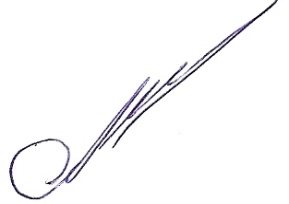 